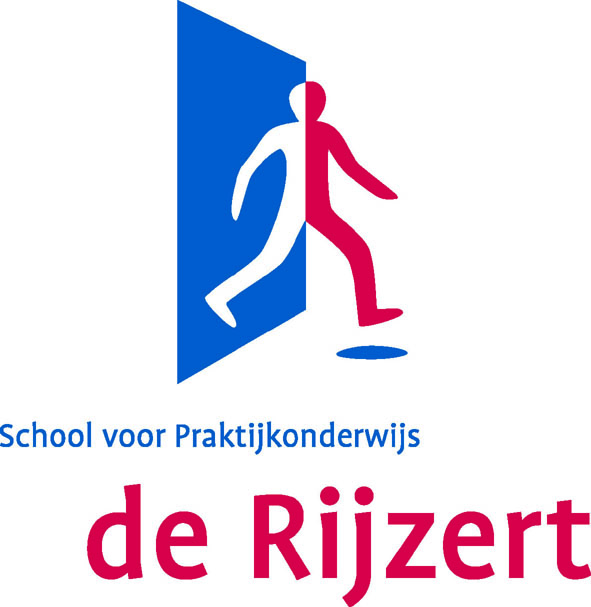 SCHOOLPLAN DE RIJZERT 2016 2018InleidingDe Rijzert, een zelfstandige school voor praktijkonderwijs in ’s-Hertogenbosch, verzorgt praktijkonderwijs voor leerlingen die voor deze vorm van onderwijs zijn geïndiceerd in de regio ’s-Hertogenbosch. Praktijkonderwijs bereidt leerlingen voor op werken, wonen, goed burgerschap en een zinvolle vrijetijdsbesteding. In de laatste 5 jaren is het aantal leerlingen op Rijzert vrij constant (tussen 260 en 270 leerlingen). Er werken ruim vijftig personeelsleden (circa 41 fte) in onderwijsgevende en onderwijsondersteunende functies.  De Rijzert opereert de komende jaren in een tijd dat maatschappij en onderwijs  danig in beweging zijn. De school heeft te maken met veranderingen door de komst van passend onderwijs, een omslag in sociale wetgeving door de invoering van de participatiewet en onzekerheid over aansluiting met ROC’s.    

Hoofdstuk 1:	De grote thema’sPassend Onderwijs:De Rijzert participeert in het samenwerkingsverband VO de Meierij, dat de opdracht heeft om voor alle leerlingen in het voedingsgebied passend voortgezet onderwijs (VO) en voortgezet speciaal onderwijs (VSO) te bieden. Dit samenwerkingsverband heeft, omdat het deelnamepercentage van leerlingen op het vso boven de landelijk gemiddelde deelname ligt, de opdracht om binnen vijf jaar het aandeel VSO te verminderen. Binnen het samenwerkingsverband de Meierij wordt ingezet op een verminderde deelname van de voormalige cluster 3 (ZMLK) en 4 (ZMOK)- leerlingen, waardoor de druk op het regulier onderwijs toeneemt. Die druk zal vooralsnog minder te voelen zijn in het havo en vwo, maar des te meer op het vmbo en het praktijkonderwijs. De Rijzert zal dus in de komende jaren met een licht veranderende populatie rekening moeten houden. Hierop wordt onder meer geanticipeerd door scholing van docenten in het omgaan met leerlingen met verschillende gedragskenmerken en een pilot met het inrichten van klassen voor leerlingen met een zwaardere ondersteuningsbehoefte moet duidelijk in hoeverre een bredere toelating voor leerlingen op de Rijzert mogelijk is. Aansluiting met de ROC’s: de referentieniveausDe structuur van het MBO is in de laatste jaren gewijzigd: de niveau 1-opleidingen zijn verdwenen. Het MBO kent nu nog 3 niveaus (2,3,en 4) en een voortraject voor leerlingen die (nog) niet aan de toelatingseisen van niveau 2 voldoen. Dit voortraject wordt de Entree-opleiding genoemd, waar leerlingen kunnen laten zien of een MBO 2-opleiding voor hen mogelijk is. Om toegelaten te worden op niveau 2 moeten vastgestelde niveaus voor Nederlands en rekenen worden gehaald (referentieniveau 2A en 2F). Slechts een enkele leerling van het praktijkonderwijs is in staat om dit niveau in beide vakken te behalen. Daarmee vervalt voor een deel van de populatie van het praktijkonderwijs de kans op een startkwalificatie en verdere beroepsontwikkeling.   Dit heeft tot gevolg dat het praktijkonderwijs zich op twee richtingen moet voorbereiden: Meer uitstroom direct op de arbeidsmarktBlijven richten op rekenen en taal,  voor de mogelijkheid dat de referentieniveaus worden aangepast en aansluiting op het MBO misschien toch  mogelijk blijft.De participatiewet.Sinds 2015 is de participatiewet van kracht. Een onderdeel van deze wet is dat mensen met een arbeidshandicap niet meer via een sociale werkvoorziening aan het werk zijn, maar dat deze mensen gaan participeren in reguliere bedrijven. De gemeenten worden verantwoordelijk voor de uitkeringen van werklozen en het bedrijfsleven wordt verantwoordelijk voor het aannemen van arbeidsgehandicapten (5% meer dan 2012). Voor het praktijkonderwijs betekent dit dat plaatsing van leerlingen op een sociale werkvoorziening niet meer tot de mogelijkheden hoort. Leerlingen met een arbeidshandicap moeten dus ook door het praktijkonderwijs worden geplaatst op de arbeidsmarkt. Voorheen kon hierbij op de hulp van het UWV (d.m.v. een arbeidskundige) worden gerekend. Sinds een jaar moeten gemeenten de zorg van deze personen voor hun rekening nemen. Zij krijgen daarvoor minder geld dan er voorheen via het UWV beschikbaar was. De Rijzert heeft vooral te maken de gemeente ’s-Hertogenbosch. Er hebben veel voorbereidingen plaatsgevonden om structuren neer te zetten. De plannen zijn klaar, nu zijn we toe aan de uitvoering. Monitoring en bijstelling vindt in de komende tijd plaats. De Rijzert participeert daartoe in “‘t Werktverband “, waarin de drie O’s (Overheid, Onderwijs en Ondernemers) in de arbeidsregio Noordoost Brabant samenwerken om de doelstellingen van de participatiewet voor kwetsbare jongeren te behalen.      Hoofdstuk 2  Uitgangspunten: bronnen en kaders voor het schoolplanHet schoolplan van de Rijzert bepaalt de richting aan ontwikkelingen die de komende jaren gaan plaatsvinden op alle gebieden die te maken hebben met onderwijskundig beleid, zorgstructuur, personeelsbeleid, en het beleid met betrekking tot de bewaking en verbetering van de kwaliteit van het onderwijs. Om slagvaardig en efficiënt met strategisch beleid om te gaan is niet gekozen voor een plan voor de komende vier jaren, maar wordt ingezoomd op slechts twee jaren. Het schoolplan staat niet op zichzelf: het is gebaseerd op de bestaande situatie met daarnaast vele andere ontwikkelingen die van invloed zijn op de inhoud. Uitgangspunten, bronnen en kaders waarmee onder andere rekening is gehouden in het onderliggend schoolplan 2016-2018:De visie en kernwaarden van de RijzertHet schoolondersteuningsprofiel van de RijzertDe wet op het voortgezet onderwijsDe kwaliteitseisen van de inspectie voor het voortgezet onderwijsHet manifest van de sectorraad Praktijkonderwijs 2016Curriculumontwikkeling van het Platform PraktijkonderwijsMasterplan Passend Onderwijs, regio de Meierij, 2016-2020Het ondersteuningsplan van SWV de MeierijDe cao voortgezet onderwijs 2016-2017De invoering van de ParticipatiewetDe (meerjaren)begrotingOntwikkelingen bij de ROC’sHet convenant Kwetsbare JongerenTevredenheidsonderzoekenDe uitstroommonitor2.1 De visie  van de RijzertVanuit deze visie en de kernwaarden die in gezamenlijkheid zijn geformuleerd en onderschreven worden ontwikkelingen vorm gegeven. Alle zaken met betrekking tot strategie, beleid en uitvoering worden hieraan getoetst. Deze visie en kernwaarden hebben betrekking op zowel leerlingen als ook alle medewerkers.De visie en kernwaarden van de Rijzert zijn als volgt geformuleerd:Vanuit mijn passie en talent geef ik sturing aan mijn leven.Kernwaarden: Integriteit, Verantwoordelijkheid, Creativiteit, Respect en Waardering 2.2 Het schoolondersteuningsprofiel.De Rijzert maakt onderdeel uit van het samenwerkingsverband VO de Meierij. Alle scholen hierin zorgen voor een dekkend onderwijsaanbod voor leerlingen in het voedingsgebied. De ondersteuningsprofielen van alle scholen voor voortgezet onderwijs in het samenwerkingsverband zijn gedefinieerd in basis-ondersteuning, extra ondersteuning, een tussenarrangement en zware ondersteuning. De Rijzert onderzoekt in de komende jaren in hoeverre het ondersteuningsaanbod kan worden aangepast, zodat beter kan worden geanticipeerd op de groter wordende zorgvraag en ondersteuningsbehoefte van leerlingen. Daarnaast zal onderzocht worden of het huidige jaarklassensysteem op termijn beter vervangen kan worden door een fasesysteem.  2.3 De wet op het voortgezet onderwijsIn de wet op het voortgezet onderwijs zijn onlangs enkele wijzigingen aangebracht. Deze hebben geen invloed op het praktijkonderwijs. In de komende tijd wordt door het ministerie in samenwerking met de sector praktijkonderwijs en de samenwerkingsverbanden aandacht besteed aan de fundamenten van het praktijkonderwijs in ons land. De Rijzert is hierbij betrokken.  2.4 De inspectie-eisenDe inspectie voor het voortgezet onderwijs zal zich in de komende jaren richten op “de toegevoegde waarde”  en het kwaliteitsbeleid van de scholen voor de leerlingen.   2.5 Het manifest praktijkonderwijs van de sectorraad In dit manifest wordt nog eens ingezoomd op de individuele benadering van de elke leerling, de rol van het praktijkonderwijs in de arbeidstoeleiding en de prominente positie in het netwerk voor leerlingen die uitstromen in de maatschappij.2.6 Curriculumontwikkeling van het Platform Praktijkonderwijs.Het platform praktijkonderwijs heeft een format opgesteld om het curriculum van de school te toetsen aan het curriculum dat breed door het veld is geformuleerd. Hierin wordt ingegaan op de vier kerntaken van het praktijkonderwijs: voorbereiden op wonen, werken, goed burgerschap en zinvolle vrije tijdsbesteding. 2.7 Masterplan Passend Onderwijs en ondersteuningsplan, regio de Meierij, 2016-2020Het masterplan richt zich op twee zaken: het terugdringen van het aantal VSO-leerlingen en versterking van de ondersteuningsstructuur in het regulier onderwijs. In dit plan wordt de ambitie uitgewerkt om het aantal van 800 leerlingen in het VSO in 2015 terug te dringen naar 600 leerlingen in 2020. Speerpunten hierbij zijn tussentijdse doorstroom van VSO naar VO, het gebruik van arrangementen en de inzet van ambulant begeleiders.2.8 De cao voortgezet onderwijs 2016-2017In de cao is de laatste tijd aandacht besteed aan het levensfasebewust personeelsbeleid. Bapo-regelingen lopen af en de pensioenleeftijd is wordt gefaseerd verhoogd. Met de invoering van persoonlijk budget-uren hebben werkgevers en werknemers ruimte gegeven in de normjaartaak om eigen keuzes te kunnen maken. 2.9 ParticipatiewetMensen met een arbeidshandicap moeten meer gaan meedoen in het gewone (bedrijfs)leven. Sociale werkvoorzieningen worden afgebouwd en van bedrijven wordt verwacht dat zij hierin hun verantwoording nemen. Daarnaast is de rol van UWV in het proces van plaatsing op de arbeidsmarkt geminimaliseerd en is hiervoor een grote rol voor de gemeenten weggelegd. Voor een deel van de uitstromende leerlingen op de Rijzert heeft dit directe gevolgen. 2.10 Financiële kadersDe Rijzert houdt rekening met een lichte krimp van het aantal leerlingen op de school. Dit heeft gevolgen voor de meerjarenbegroting en daarmee ook met de meerjarenformatie. Op veranderende leerlingstromen moet voortdurend worden geanticipeerd.   2.11 Ontwikkelingen bij de ROC’s en het convenant “Kwetsbare Jongeren”Met de invoering van de Entree-opleiding op de ROC’s en door de verhoogde toelatingseisen op de vakken Nederlands en rekenen is de aansluiting van de Rijzert naar de ROC’s gewijzigd. In de komende tijd zal in lokaal, regionaal en landelijk overleg duidelijk worden wat de gevolgen zijn voor schoolverlaters van het praktijkonderwijs. Het convenant “Kwetsbare Jongeren” gaat in op de regionale visie op het probleem van arbeidstoeleiding van jongeren binnen Entree, VMB)-basis en Praktijkonderwijs, samen met gemeenten en bedrijfsleven.  2.12 Uitstroommonitor en tevredenheidsonderzoekenDe landelijke uitstroommonitor en landelijke tevredenheidsonderzoeken van het praktijkonderwijs geven de staat van het praktijkonderwijs weer. De resultaten kunnen worden gebruikt als benchmark door elke school.Hoofdstuk 3: Doelstellingen en ambities 2016-2018Hieronder wordt ingegaan op de doelstellingen van het schoolplan 2016-2018. In de totstandkoming van de doelstellingen zijn aan de medezeggenschapsraad de contouren van het schoolplan aangeboden.   3.1 Onderwijsontwikkeling en leerlingzorgHet schoolplan 2012-2016 richtte zich vooral op de ontwikkelde schoolvisie: “vanuit mijn passie en talent geef ik sturing aan mijn leven”.  Door voortdurend aandacht te besteden aan de ontwikkeling van de vorm en inhoud van de individuele ontwikkelingsplannen (Mijn Plan) is de kwaliteit van deze plannen verhoogd.  Daarnaast kwam er ook meer nadruk op het onderwijsperspectief (OPP) van de leerling. Bovenstaande ontwikkelingen leidden in 2014 tot een grotere behoefte aan nog meer maatwerk. Daartoe is een commissie 2016 aan de slag gegaan met een brede oriëntatie op het toekomstig onderwijs op de Rijzert, waarbij ook andere scholen zijn bezocht. Ook ontwikkelingen binnen Passend Onderwijs en een veranderende leerlingpopulatie noopten de Rijzert tot een heroriëntatie op de onderwijs- en zorgstructuur.  Deze commissie kwam in 2015 tot een helder advies om het onderwijs vanaf 2016 anders in te gaan richten. Het ging hierbij om drie speerpunten:Door de heterogene groepsindeling is het moeilijk om de leerlingen de juiste ondersteuning te geven. Leerlingen worden niet meer heterogeen ingedeeld in groepen, maar worden ingedeeld op ondersteuningsbehoefteOm leerlingen beter te begeleiden is herkenning van specifieke gedragskenmerken voorwaarde om tot een eenduidig pedagogisch antwoord te komen voor de leerlingen die, ondanks alle interventies, stagneren in hun ontwikkeling.Maatwerk voor individuele ontwikkelplannen vraagt meer flexibiliteit in het jaarklassensysteem. Leerlingen ontwikkelen niet in hetzelfde tempo. Een fasestructuur geeft hierop een beter antwoord dan een jaarklassensysteem. Ad a: 	Indeling op ondersteuningsbehoefte.Niet iedere leerling heeft dezelfde ondersteuningsbehoefte. Er zijn leerlingen die specifieke zorg en aandacht behoeven door bijvoorbeeld sociaal-emotioneel functioneren, leercapaciteiten, leerachterstand, concentratie en werkhouding. Ook kan het onderwijsperspectief verschillend zijn. Er zijn leerlingen die bij uitstroom aangewezen zijn op begeleid werken, zelfstandig werken en een groep die mogelijkheden heeft om een entree-diploma te behalen.Uitgangspunt is dat er op termijn drie groepen met specifieke ondersteuningsbehoeften worden geformeerd, waarbij het formatie-kader nagenoeg hetzelfde blijft, hetgeen betekent dat er afgeweken wordt van bestaande structuren en groepsgrootten. Er zullen dus kleinere en grotere groepen ontstaan. Voor het schooljaar 2016-2017 is gekozen om met een pilot van een maatwerkklas te werken in het eerste leerjaar. De contouren voor deze klas zijn besproken met de ontwikkelingsgroep en het team. Dit traject wordt in het schooljaar 2016-2017 voortdurend gemonitord en eventueel bijgesteld.Gedurende het schooljaar zullen ook de voorbereidingen voor het tweede leerjaar worden afgerond, zodat de maatwerkklas ook in het tweede jaar door kan gaan. In hetzelfde schooljaar zal ook gekeken worden of er een tweede en derde groep met specifieke ondersteuningsbehoeften in het eerste leerjaar kan worden gecreëerd.        Ad b:	Classificeren van gedragskenmerkenDe aanleiding voor het classificeren van gedragskenmerken vindt zijn oorsprong in de (specifieke) leerlingbesprekingen, de dagevaluaties en andere zaken waarbij leerlinggedrag aan de orde kwam, waaruit bleek dat docenten ieder hun eigen interpretatie tot uiting brachten en dat er onvoldoende sprake was van een eenduidige pedagogische visie. Daarop is gezocht naar een instrument dat als houvast kan dienen in de interpretatie van specifiek leerlinggedrag., een model dat docenten helpt om gedrag te begrijpen en om daarop een eenduidig antwoord te geven.Na onderzoek is hierbij in 2015 de keuze gemaakt voor een model, ontwikkeld op de Zwengel, waarbij gebruik wordt gemaakt van zowel psychologische, als orthopedagogische en psychiatrische kennis. Dit model analyseert 8 gedragstypen, ieder met een eigen benadering om hiermee om te gaan. Door het management is besloten om alle docenten hierin te scholen, met het doel om:In de communicatie op de Rijzert dezelfde taal te sprekenEen eenduidigheid te verkrijgen in pedagogisch handelen Op specifieke gedragsvragen een antwoord te hebbenIn het schooljaar 2015-2016 is gestart met de teamscholing. Vier van de acht gedragskenmerken zijn in dit jaar uitgebreid  aan de orde geweest.  In het komende schooljaar wordt het traject afgerond. In dit traject worden ook intervisiecoaches opgeleid om het traject voor de komende jaren te borgen.Ad c:	Invoering van een fasenstructuurVoor de indeling van het onderwijs op de Rijzert in fasen is gezocht naar zoveel mogelijk afgeronde gehelen, rekening houdend met de bestaande situatie. In 2015 is gekozen om de vijf fasen in het onderstaande model nader uit te gaan werken:Persoonlijke oriëntatie fase: POStage voorbereidende fase: SVBeroeps oriënterende fase: BOUitstroomfaseNazorgfaseIn iedere afzonderlijke fase richten leerlingen en docenten zich op specifieke competenties, welke door de leerling doorloopt en die voldoende aantoonbaar door de leerling beheerst worden. Rond deze fasen gaan leerteams (de mentor en docenten die het meest aan de leerling lesgeven) een cruciale rol spelen. Zij bepalen gezamenlijk of een leerling een fase voldoende heeft doorlopen en of de leerling toe is aan de volgende fase. Zo kan iedere leerling de fasen in eigen tempo doorlopen. In de komende tijd moeten er een aantal zaken worden voorbereid:In elke fase moet duidelijkheid zijn over welke delen van het curriculum aan welke fase worden gekoppeld. Daarvoor zal gebruik worden gemaakt van streef- en beheersdoelen van het landelijk referentiekader praktijkonderwijs en het bestaande curriculum op de Rijzert.Er moeten overgangscriteria worden gemaakt die voor alle docenten duidelijk zijn.De inhoud van de fasen kan worden aangepast aan de ondersteuningsbehoefte van de leerlingBesloten is om (een begin van de) fasenstructuur niet voor 1 augustus 2017 in te voeren. In het schooljaar 2016-2017 wordt een voorstel voor de fasering van de invoering van de fasestructuur gemaakt.IntervisieIn de toekomst zal intervisie een leermiddel zijn dat structureel wordt ingezet op onze school. In de loop van het eerste scholingsjaar van de leerlingclassificaties is ervoor gekozen om de vier schoolcoaches een gecertificeerde opleiding aan te bieden. Daarmee zullen er uiterlijk december 2017 vier gecertificeerde intervisiecoaches op onze school aanwezig zijn. In eerste instantie zal hun focus liggen op de leerlingeclassificaties en de kwaliteitsborging daarvan. Op enig later moment zal intervisie ook worden ingezet op andere (pedagogische) leerthema’s.De Boris-systematiek en betekenisvolle stages:Uit tevredenheidsonderzoeken onder stagebedrijven, die het praktijkonderwijs landelijk uitzet, blijkt dat stagebedrijven tevreden zijn over de begeleiding door school van hun leerlingen op de stages. Wat echter al jaren een aandachtspunt blijft, is dat de koppeling van de inhoud van de stages en het onderwijs niet duidelijk is. Het praktijkonderwijs heeft dit aandachtspunt opgepakt en is aan de slag gegaan met de “Boris-systematiek”.  Boris is een aanpak die leerlingen uit het praktijkonderwijs helpt bij het vinden van hun plek op de arbeidsmarkt. De aanpak is gebaseerd op de systematiek van het werkend leren uit het middelbaar beroepsonderwijs. Een belangrijk onderdeel  binnen de methodiek, naast oriëntatie op beroep en loopbaan en een opleidingstraject op maat, is het leren in een (leer)bedrijf.  Deze leerbedrijven zijn in de Boris-systematiek onmisbaar bij een goede voorbereiding van leerlingen op de arbeidsmarkt. Leerlingen van praktijkscholen kunnen vaak geen volledige MBO-kwalificatie met alle bijbehorende werkprocessen behalen, maar kunnen wel een opleidingstraject op maat krijgen dat gericht is op een deel van die werkprocessen. Dat traject vindt (deels) plaats binnen een leerbedrijfBoris heeft in samenwerking met de Samenwerkingsorganisatie Beroepsonderwijs Bedrijfsleven (SBB) per beroep/opleiding in kwalificatiedossiers aangegeven wat een leerling voor dat beroep moet beheersen. Deze dossiers bestaan uit kerntaken en werkprocessen.  Door een aantal werkprocessen te koppelen aan de inhoud van de uitstroomcursussen, kan een deelkwalificatiedossier worden opgebouwd, waarin het stagebedrijf aangeeft of de leerling bepaalde werkprocessen beheerst. Dit leidt dan tot een certificaat met deelkwalificaties op maat.  Door de combinatie van een beperkt aantal werkprocessen is een takenpakket samen te stellen dat de inzet en de mogelijkheden van de leerling verbindt met productief werk in het leerbedrijf. Het uiteindelijke doel is dat de leerling op zijn plek is in het leerbedrijf en daar zijn werk als volleerd werknemer kan voortzetten. Omdat zijn opleiding wordt afgesloten met een certificaat, kan hij ook aan volgende werkgevers laten zien welke kennis hij in huis heeft.In het schooljaar 2016-2017 worden in een aantal uitstroomcursussen pilots uitgezet om te bezien of deze systematiek werkelijk tot het geplande resultaat leidt. De uitstroom-cursussen die daarvoor, in overleg met de NPO-scholen, zijn uitgekozen zijn: facilitair medewerker, keukenmedewerker en de cursus schilderen.  Afhankelijk van de uitkomst van de pilots zal deze systematiek ook worden uitgezet in het overige cursusaanbod in de volgende schooljaren. 3.2 Integraal Personeelsbeleid en organisatieCao-ontwikkelingen en veranderingen binnen de school vragen om een herijking van het taakbeleid. Het taakbeleid zal komende tijd onderwerp van overleg zijn met de medezeggenschapsraad en uiteindelijk ter goedkeuring worden voorgelegd aan het team. In afwachting van landelijk levensfase-beleid, heeft de Rijzert, naast de cao-verplichtingen, in het verleden eigen beleid gevoerd voor senioren. Door de invoering van de 50 budget-uren in de cao-vo  hebben werkgevers- en werknemersorganisaties bepaald dat deze voor elke levensfase kunnen worden ingezet. Dit betekent dat dit kan worden afgezet tegen het bestaande Rijzert-beleid. Met de medezeggenschapsraad zullen we overleggen over een goede regeling op onze school.    Er is veel energie gestoken in een nieuwe beschrijving van de LB en LC-functies, die recht doen aan het uitgangspunt dat de LC-functie bedoeld is voor docenten voor de klas en niet voor diegenen die andere taken/functies bekleden. Wanneer deze functies in het functieboek zijn opgenomen, kan ook het beoordelingstraject een aanvang nemen. In het schooljaar 2016-2017 zullen ook nog een klein aantal andere functies opnieuw beschreven moeten worden, zodat het functieboek van de Rijzert weer up to date is. De ingezette lijn van het HRM-beleid, gebaseerd op het gekozen systeem van Keiwijzer en Keimaat, wordt in de komende jaren voortgezet. De organisatie van de Rijzert is in 2015 aangepast: er is afgestapt van de structuur van aansturing door het managementteam van kernteams door directeur en kernteamleiders. Er is gekozen voor een nieuwe structuur directeur met adjunct-directeuren met een specifieke portefeuille. In de komende tijd wordt gemonitord of deze wijziging meer efficiëntie en transparantie tot gevolg heeft en/of er bijstellingen voor de hand liggen. 3.3	Positie van de Rijzert in de netwerkenDe Rijzert maakt deel uit van vele strategische, beleidsmatige en operationele netwerken. Deelname in al de netwerken wordt voortgezet. Hieronder worden de netwerken beschreven die in de komende tijd speciale aandacht vragen:Samenwerking met VMBO-scholen/ Passend OnderwijsDe Rijzert heeft een duidelijke rol in het Samenwerkingsverband VO de Meierij:  het geven van praktijkonderwijs aan leerlingen die door het samenwerkingsverband geïndiceerd zijn voor dit schooltype.  Steeds meer blijkt dat eenduidige adviezen van het basisonderwijs uiteindelijk niet zo scherp blijken te zijn als voorheen gedacht. Een en ander blijkt aan de grote aantallen van zij-instroom in de laatste jaren. Leerlingen blijken, achteraf, toch een verkeerde schoolkeuze te hebben gemaakt.  Daarom is besloten om in het komende schooljaar de leerlingenstromen van de Rijzert (praktijkonderwijs) en de Bossche vakschool (Basisberoepsgerichte leerweg VMBO) gezamenlijk te monitoren. Ook wordt door beide scholen  tijd geïnvesteerd om te beginnen met elkaars doelgroep, aanpak en mogelijkheden beter te leren kennen.  We gaan op zoek naar mogelijkheden om elkaar te versterken en , waar mogelijk, gebruik te maken ieders aanbod. Ook met andere scholen voor VMBO-basisberoeps zal deze samenwerking worden onderzocht.    Samenwerking met gemeentenGewijzigde wetgeving op het gebied van arbeidsparticipatie en de veranderende rol van de gemeenten vragen in het komend jaar nog veel overleg om structuren te creëren die een goede toekomst voor onze leerlingen moeten garanderen. Dit vraagt intensief en voortdurend overleg in het Werktverband, met de ROC’s, de gemeenten en het UWV. Samenwerking met BasisonderwijsDe NPO-scholen willen de relatie met het primair onderwijs versterken, gericht op het schooljaar 2017-2018. Dit plan van aanpak richt zich op een betere aansluiting en afstemming tussen het basisonderwijs en het praktijkonderwijs. Er is te vaak een vertekend beeld van wat het praktijkonderwijs te bieden heeft. Overadvisering is een serieus probleem. Een op de vijf PrO-leerlingen komt pas in tweede instantie op de praktijkschool terecht. Voor veel kinderen betekent dat na de basisschool opnieuw een deuk in het zelfvertrouwen: op het vmbo kunnen ze niet meekomen en na een jaar gaan ze alsnog naar het praktijkonderwijs.Het NPO wil een betere aansluiting en afstemming waarbij de praktijkscholen beter in beeld brengen wat ze de basisscholen te bieden hebben, om preciezer te zijn wat ze de leerling in groep 7 met het advies ‘praktijkonderwijs’ en zijn ouders kunnen bieden. NPO wil met de scholen voor primair onderwijs een traject inzetten waarbij de toekomstige PrO-leerling anderhalf jaar voor de feitelijke overstap al uitgebreid kan kennismaken met wat de praktijkschool te bieden heeft. Sleutelfiguur in de communicatie met de basisscholen wordt de intern begeleider (ib-er), die betrokken is bij de zorg die de pro-leerling in spe op de basisschool al vaak geboden wordt. Via de intern begeleider kan het contact verbreed worden naar de betrokken leerkracht(en), de ouders en het kind. In samenwerking met de andere scholen van het NPO wordt een planning van activiteiten gemaakt om het schooladvies voor praktijkonderwijs te verbeteren.  3.4 nieuwe plannenICT-beleidsplanIn het komende schooljaar zullen we ons moeten bezinnen op informatie-en communicatiesystemen die we op de Rijzert gebruiken en die niet, of onvoldoende, op elkaar zijn afgestemd. Leerlinggegevens treffen we aan binnen magister, het competentiesysteem en, vanaf schooljaar 2016 -2017, nog een systeem voor het i.o.p.In de twee komende schooljaren wordt bezien of  een keuze gemaakt kan worden om leerlinggegevens goed en efficiënt  te kunnen volgen.  RI&EIn de voorliggende periode is heeft een risico-inventarisatie plaatsgevonden  op de Rijzert. Het plan van aanpak zal in de komende jaren gefaseerd worden uitgevoerd. 3.5 KwaliteitszorgResultaten en opbrengsten, horizontale verantwoordingOnderwijsresultaten laten zich eenvoudig meten. De opdracht voor het praktijkonderwijs is o.a toeleiding naar arbeid. De wettelijke doelstelling van het prakrijkonderwijs is om minimaal 90 % van de leerlingen met een positief resultaat (arbeid en/of scholing) te laten uitstromen. Daarnaast levert de school nazorg door deze uitgestroomde leerlingen twee jaren te monitoren. De duurzaamheid van de uitstroom kan zo worden getoetst. De  Rijzert streeft niet naar bovengenoemde 90 %, maar wil voor iedere leerling (100%) de bedoelde positieve toekomst. De Rijzert gebruikt voor het kwaliteitsbeleid de volgende instrumenten:.Vensters voor verantwoordingDe gemeentelijke veiligheidsthermometerTevredenheidsonderzoeken van leerlingen, ouders, personeel en stagebedrijvenKwaliteitsonderzoeken van de onderwijsinspectieDe risicoanalyseEvaluaties van ontwikkel- en uitvoeringsplannenResultaten van de uitstroommonitor en nazorgmonitor van het praktijkonderwijsEvaluatie van schoolplannen, jaarplannen en scholingspannen
Hoofdstuk 4. Wanneer zijn we tevreden?Als we in 2018:een visie hebben bepaald m.b.t. de indeling van leerlingen op basis van ondersteuningsbehoeftein pedagogisch handelen op de Rijzert dezelfde taal te spreken en door de inzet van intervisiecoaches op specifieke gedragskenmerken een gezamenlijk antwoord hebbenhet curriculum van de Rijzert recht doet aan het maatwerk voor iedere leerling voor wat betreft de fase waarin deze zit en de meerwaarde van het onderwijs per leerling is vastgelegdpilots met de Boris-systematiek in de uitstroomcursussen duidelijkheid hebben opgeleverd door aanpassing van het certificaat van de opleiding en of deze systematiek wordt uitgebreid naar meer cursussenhet taakbeleid voor de komende jaren is vastgesteldde structuur van het mt voor de komende jaren is vastgesteld, rekening houdend met efficiëntie en communicatie, blijkend uit een tevredenheidsonderzoek onder het personeel.met de scholen in de regio die VMBO-basis aanbieden afspraken zijn gemaakt over versterking van de samenwerking op leerlingniveau.er in de samenwerkingsverbanden de Meierij (PO en VO) duidelijkheid is over de plaatsing van leerlingen op het praktijkonderwijs, doordat er contacten zijn geweest met alle intern begeleiders van scholen voor primair onderwijs in het voedingsgebiedAls er op de Rijzert een ict-systeem is dat alle leerlingzaken koppelt aan maximaal twee programma’sHet arboplan is uitgevoerdgemaakte opmerkingen inzake het gebruik van indicatoren om vast te stellen wanneer men tevreden is. Het voorliggende plan is meer een procesbeschrijving, terwijl ook duidelijk aangegeven moet worden wat de ontwikkelpunten zijn, het te verwachten resultaat is en hoe dit gemeten wordt: Waar wil de school naartoe? Dus: SMART formuleren zodat er beter gestuurd kan worden op de ontwikkelpuntenAmbitie: na de invoering in de afgelopen jaren van het i.o.p. (mijn plan)  en o.p.p. gaan we meer maatwerk leveren op pedagogisch en didactisch terrein: door invoering van een fasestructuur, indeling van leerlingen op ondersteuningsbehoefte en door  een meer specifieke en eenduidige benadering van leerlingen met kenmerken van bepaald gedragstype.Ambitie voor de komende twee jaren: Er worden gefaseerd twee maatwerkklassen ingericht in de onderbouw, waarin extra ondersteuning wordt geboden aan leerlingen met een specifieke pedagogische en didactische ondersteuningsbehoefte. Ambitie: een eenduidige pedagogische visie op de Rijzert in het omgaan met specifieke gedragskenmerken van leerlingen. Leraren herkennen acht veel voorkomende  gedragstypen en leren de specifieke benaderingswijze om hiermee om te gaan. Ambitie: het jaarklassensysteem wordt omgezet naar een fasenstructuur, met het doel om leerlingen in een bepaalde fase gerichter te kunnen begeleiden. Delen van het curriculum worden ingepast in iedere specifieke fase. Ambitie: Structurele georganiseerde intervisie op de Rijzert. Onderwerp van de intervisie zijn de verrichte werkzaamheden en de daaraan gerelateerde problemen met het doel de deskundigheid te vergroten en de kwaliteit van het werk te verbeteren.Ambitie: koppeling tussen de specifieke vragen m.b.t. werkprocessen binnen stagebedrijven met het aangeboden curriculum in de uitstroomcursussen. De werkprocessen worden gekoppeld aan delen van het kwalificatiedossier van het MBO.Ambitie: voltooiing van de herijking van het functieboek om daarna ook de beoordelingssystematiek van het ingezette hrm-beleid uit te voeren.   Ambitie: Versterking van de samenwerking tussen de Rijzert en scholen met vmbo-basisberoeps door gebruik te maken van elkaars mogelijkheden op leerlingniveau.Tweemaal per jaar bespreken de zorgcoördinatoren of leerlingen op de juiste vorm van onderwijs zitten Ambitie: voor alle leerlingen is er bij uitstroom van de Rijzert en positief perspectief op vervolgscholing, arbeid of beschut werk.Ambitie: alle intern begeleiders van het primair onderwijs in het voedingsgebied zijn geïnformeerd over de mogelijkheden van het praktijkonderwijs en de kenmerken van de doelgroep.